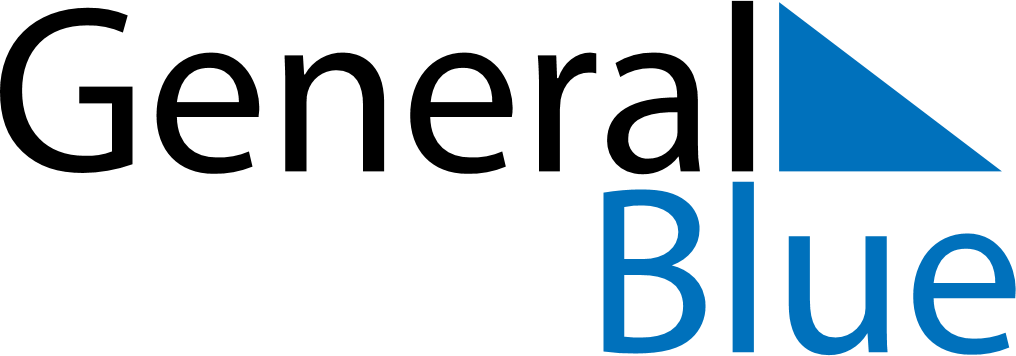 August 2024August 2024August 2024August 2024August 2024August 2024Lac-des-Aigles, Quebec, CanadaLac-des-Aigles, Quebec, CanadaLac-des-Aigles, Quebec, CanadaLac-des-Aigles, Quebec, CanadaLac-des-Aigles, Quebec, CanadaLac-des-Aigles, Quebec, CanadaSunday Monday Tuesday Wednesday Thursday Friday Saturday 1 2 3 Sunrise: 5:11 AM Sunset: 8:10 PM Daylight: 14 hours and 59 minutes. Sunrise: 5:12 AM Sunset: 8:09 PM Daylight: 14 hours and 57 minutes. Sunrise: 5:13 AM Sunset: 8:08 PM Daylight: 14 hours and 54 minutes. 4 5 6 7 8 9 10 Sunrise: 5:15 AM Sunset: 8:06 PM Daylight: 14 hours and 51 minutes. Sunrise: 5:16 AM Sunset: 8:05 PM Daylight: 14 hours and 48 minutes. Sunrise: 5:17 AM Sunset: 8:03 PM Daylight: 14 hours and 45 minutes. Sunrise: 5:19 AM Sunset: 8:01 PM Daylight: 14 hours and 42 minutes. Sunrise: 5:20 AM Sunset: 8:00 PM Daylight: 14 hours and 40 minutes. Sunrise: 5:21 AM Sunset: 7:58 PM Daylight: 14 hours and 37 minutes. Sunrise: 5:23 AM Sunset: 7:57 PM Daylight: 14 hours and 34 minutes. 11 12 13 14 15 16 17 Sunrise: 5:24 AM Sunset: 7:55 PM Daylight: 14 hours and 31 minutes. Sunrise: 5:25 AM Sunset: 7:53 PM Daylight: 14 hours and 28 minutes. Sunrise: 5:27 AM Sunset: 7:52 PM Daylight: 14 hours and 25 minutes. Sunrise: 5:28 AM Sunset: 7:50 PM Daylight: 14 hours and 21 minutes. Sunrise: 5:29 AM Sunset: 7:48 PM Daylight: 14 hours and 18 minutes. Sunrise: 5:31 AM Sunset: 7:46 PM Daylight: 14 hours and 15 minutes. Sunrise: 5:32 AM Sunset: 7:45 PM Daylight: 14 hours and 12 minutes. 18 19 20 21 22 23 24 Sunrise: 5:33 AM Sunset: 7:43 PM Daylight: 14 hours and 9 minutes. Sunrise: 5:35 AM Sunset: 7:41 PM Daylight: 14 hours and 6 minutes. Sunrise: 5:36 AM Sunset: 7:39 PM Daylight: 14 hours and 3 minutes. Sunrise: 5:37 AM Sunset: 7:37 PM Daylight: 13 hours and 59 minutes. Sunrise: 5:39 AM Sunset: 7:35 PM Daylight: 13 hours and 56 minutes. Sunrise: 5:40 AM Sunset: 7:34 PM Daylight: 13 hours and 53 minutes. Sunrise: 5:42 AM Sunset: 7:32 PM Daylight: 13 hours and 50 minutes. 25 26 27 28 29 30 31 Sunrise: 5:43 AM Sunset: 7:30 PM Daylight: 13 hours and 46 minutes. Sunrise: 5:44 AM Sunset: 7:28 PM Daylight: 13 hours and 43 minutes. Sunrise: 5:46 AM Sunset: 7:26 PM Daylight: 13 hours and 40 minutes. Sunrise: 5:47 AM Sunset: 7:24 PM Daylight: 13 hours and 36 minutes. Sunrise: 5:48 AM Sunset: 7:22 PM Daylight: 13 hours and 33 minutes. Sunrise: 5:50 AM Sunset: 7:20 PM Daylight: 13 hours and 30 minutes. Sunrise: 5:51 AM Sunset: 7:18 PM Daylight: 13 hours and 26 minutes. 